
State of Connecticut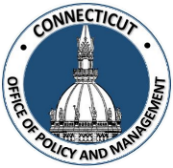 Office of Policy and Management 	Intergovernmental Policy and Planning Division
Requested amount of STEAP Funding (cannot exceed $500,000.00):$      IMPORTANT NOTE Maximum file size: Files must be in a ZIP file not to exceed 10MB. If your ZIP file exceeds 10MB you will need to separate your submission into smaller ZIP files and send them in separate emails clearly identified, for example, 1 of 3, 2 of 3, 3 of 3.Please provide a list of parcels on which STEAP funded work will be undertaken.      Does the town own the property on which the STEAP-funded work will be undertaken?YES or NO     	     If NO, does the town hold a long-term lease on the property?      If YES, include copy of lease and enter lease end date here.                    If no skip to question 10.  YES or NO     	        YES or NO         (mm/dd/yyyy)   YES or NO           YES or NO       YES or NO         Does this project require State Historic and Preservation Office (SHPO) review and determination?   If you answer “yes” please advise if the determination has been received and include a copy with the application. YES or NO                Unsure      If yes, determination date:      Yes or No         Yes or No         If yes, provide year                   .        .         .   	            ,             ___________________________________________MUNICIPAL CERTIFICATION OF RESOLUTIONBelow is the suggested format for the municipal certification of the municipality’s resolution which authorizes the Chief Executive Officer of the municipality to accept a 2023 STEAP grant and enter into any required contracts/agreements necessary to facilitate such grant.  The title of the Chief Executive Officer can be changed to reflect the appropriate title with respect to your municipality’s form of government (i.e., Mayor, Town Manager, First Selectman, etc.).A copy of the relevant resolution shall accompany the below certification.  The below certification must be printed on the municipality’s letterhead and must bear the official seal of the city/town clerk. For embossed seals with no ink, please darken the impression with graphite so it will be visible on the scanned document.Required language to be included in the municipality’s resolution appears in the indented portion of the certification below.Sample Municipal Certification of Resolution - STEAP 2023I, __________________, Town Clerk of the _____ of _________________, a municipality organized and existing under the laws of the State of Connecticut, hereby certify that the following is a true copy of the resolution adopted at a Town Meeting of said municipality at a meeting held on ______________(month, day, year):“RESOLVED, that First Selectman __________________ (name) be, and hereby is, authorized to accept on behalf of the Town of ______________, a 2023 Connecticut STEAP Grant in the amount of $_______________ for ___________________________________________________(project description); andFURTHER RESOLVED, that First Selectman ________________________ (name) is hereby authorized to enter into and execute any and all agreements, contracts and documents necessary to obtain said 2023 STEAP Grant with the State of Connecticut.”AND I DO FURTHER CERTIFY that the above resolution has in no way been altered, amended or revoked, and is in full force and effect.AND I DO FURTHER CERTIFY that ________________________ (name) is the First Selectman of the town of _____________________, and has been since __________________ (date of instatement). IN WITNESS WHEREOF, I have hereunto set my hand and affixed the seal of the ______ of _____________________ this ____ day of _________, 2023.								______________________________								Signature/Town Clerk				Town of _______________________  ..THE FOLLOWING IS PROPOSED SUBJECT TO AWARD AND MAY BE AMENDED AND FINALIZED, AS MUTUALLY AGREED UPON, BY THE ADMINISTERING AGENCY AND GRANTEE.
 Small Town Economic Assistance Program (STEAP) 2023 				 The Small Town Economic Assistance Program (C.G.S. Section 4-66g) funds economic development, community conservation and quality of life projects for localities that are ineligible to receive Urban Action bonds (CGS Section 4-66c). STEAP funds are issued by the State Bond Commission and can only be used for capital projects. Project costs can include contract services and expenditures related to capital projects for new construction, expansion, renovation or replacement for an existing facility or facilities. (see page 5 of guidelines for unallowable expenditures.) 300      	THE FOLLOWING IS PROPOSED SUBJECT TO AWARD AND MAY BE AMENDED AND FINALIZED, AS MUTUALLY AGREED UPON, BY THE ADMINISTERING AGENCY AND GRANTEE.
THE FOLLOWING IS PROPOSED SUBJECT TO AWARD AND MAY BE AMENDED AND FINALIZED, AS MUTUALLY AGREED UPON, BY THE ADMINISTERING AGENCY AND GRANTEE.
See guidelines for allowable expenditures and match funding.
STEAP Phase # Applying #      SCOPE OF PHASECOST OF PHASESCHEDULED START DATECOMPLETED DATEPhase 1Phase 2Phase 3ADMINISTERING STATE AGENCY FOR PHASE STATE AGENCY CONTACT NAME STATE AGENCY CONTACT NAME STATE AGENCY CONTACT NAME Phase 1Phase 2Phase 3